Bewerbung für Studium an der Hochschule Hamm-Lippstadt ab 02.05.2022 möglich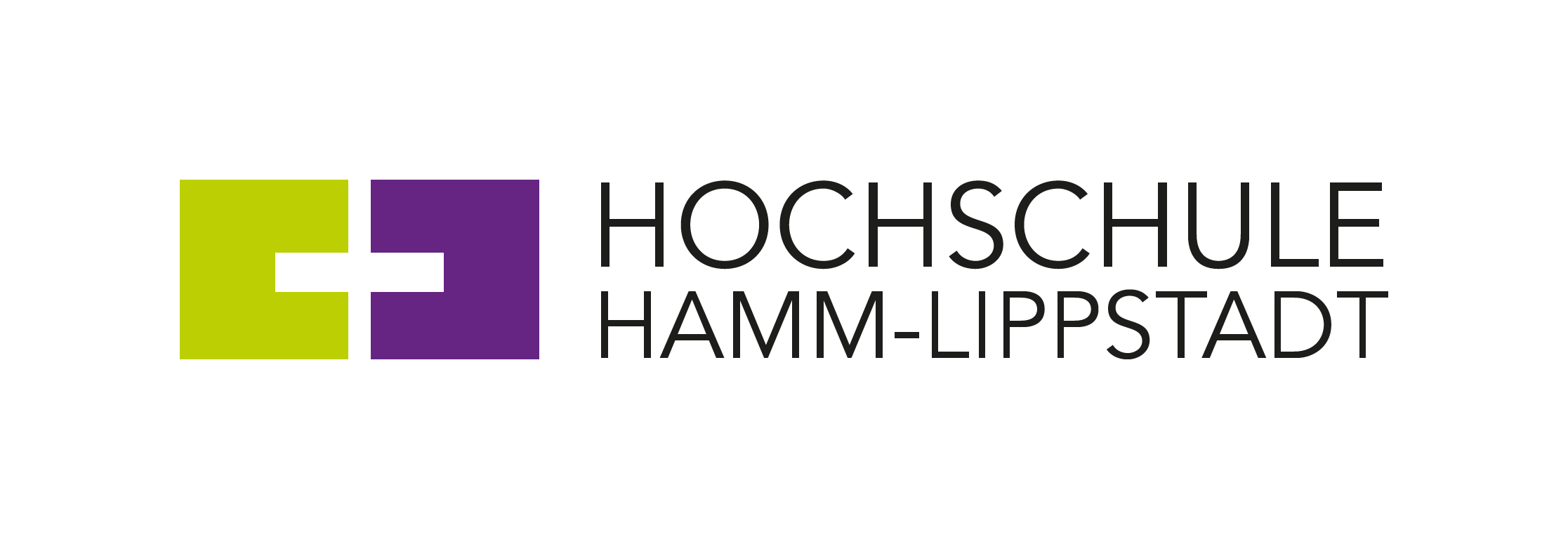 Am 02. Mai 2022 fällt an der Hochschule Hamm-Lippstadt (HSHL) der jährliche Startschuss für die Bewerbungsphase zum Wintersemester 2022/23. Ab dem 02.05.2022 bis zum 15.07.2022 ist es für alle mit Fachabitur oder Abitur möglich, sich für dreizehn Bachelorstudiengänge zu bewerben. Auch in vielen Masterstudiengängen der HSHL ist eine Bewerbung mit Studienstart im Wintersemester möglich. Wer noch nicht genau weiß, welches Studium das richtige ist, kann sich in Veranstaltungen der Zentralen Studienberatung oder bei den Studieninformationstagen im Juni 2022 auf beiden Campus noch umfassend informieren.Wie bereits in den Vorjahren laufen die Bewerbungen in den meisten Studiengängen über Hochschulstart. Der Einstieg in den Bewerbungsprozess für Studieninteressierte gelingt am besten über die Website www.hshl.de/online-anmeldung, wo die unterschiedlichen Bewerbungsvarianten erklärt sind. Nach erfolgreicher Bewerbung und Einschreibung startet die Vorlesungszeit am 19.09.2022. In den Wochen davor finden Vorkurse und Orientierungsangebote auf den Campus der HSHL statt.Folgende Bachelorstudiengänge sind zulassungsfrei, so dass mit einer Anmeldung bei Vorliegen aller notwendigen Zugangsvoraussetzungen der Studienplatz bereits jetzt gesichert werden kann:Studienort Campus LippstadtAngewandte Informatik und Soziale Medien (B.Sc.)Computervisualistik und Design (B.Sc.)Materialdesign – Bionik und Photonik (B.Sc.)Mechatronik (B.Eng.)Wirtschaftsingenieurwesen (B.Eng.)Studienort Campus HammBiomedizinische Technologie (B.Eng.)Energietechnik und Ressourcenoptimierung (B.Eng.)Intelligent Systems Design (B.Eng.)Sport- und Gesundheitstechnik (B.Eng.)Folgende Studiengänge sind zulassungsbeschränkt, nach dem 15.07.2022 startet hier der Auswahlprozess für alle Studienbewerberinnen und -bewerber:Betriebswirtschaftslehre (B.Sc.), Campus LippstadtInterkulturelle Wirtschaftspsychologie (B.Sc.), Campus HammTechnisches Management und Marketing (B.Sc.), Campus HammUmweltmonitoring und Forensische Chemie (B.Eng.), Campus HammÖrtliche Zulassungsbeschränkung bedeutet, dass die Hochschule eine bestimmte Zahl von Studienplätzen zur Verfügung stellt, für die sich Interessierte bewerben können. Nach Ablauf der Bewerbungsfrist entscheidet die Hochschule in Abhängigkeit von der Anzahl der Bewerbungen und den Hauptkriterien „Notendurchschnitt“ und „Wartezeit“ über die jeweilige Zulassung zum Studium.Außerdem ist die Bewerbungsphase für folgende Masterstudiengänge geöffnet:Zulassungsfreie Masterstudiengänge:Biomedizinisches Management und Marketing (M.Sc.), Campus HammIntercultural Business Psychology (M.Sc.), Campus Hamm, englischsprachigProduct and Asset Management (M.Sc.), Campus HammProduct Development and Business Studies (M.Eng.), Campus HammTechnical Consulting und Management (M.Sc.), Campus LippstadtUmwelt- und Gefahrstoffanalytik (M.Sc.), Campus HammZulassungsbeschränkte Masterstudiengänge:Betriebswirtschaftslehre (M.Sc.), Campus Lippstadt, zulassungsbeschränktBusiness and Systems Engineering (M.Eng.), Campus Lippstadt, zulassungsbeschränktWeitere Informationen:www.hshl.de/online-anmeldung Über die Hochschule Hamm-Lippstadt:Die Hochschule Hamm-Lippstadt (HSHL) bietet innovative und interdisziplinäre Studiengänge aus den Bereichen Ingenieurwissenschaften, Naturwissenschaften, Informatik und Wirtschaft an. In 14 Bachelor- sowie zehn Masterstudiengängen qualifizieren sich an der HSHL derzeit 5600 Studierende praxisorientiert für den späteren Beruf. An den beiden Campus in Hamm und Lippstadt verfügt die Hochschule über modernste Gebäude und rund 15.000 Quadratmeter Laborfläche für zukunftsorientierte Lehre und Forschung. Für das rund 400-köpfige Team um Präsidentin Prof. Dr.-Ing. Kira Kastell und Kanzlerin Sandra Schlösser bilden besonders Toleranz, Chancengleichheit und Vielfalt die Grundlage für eine Arbeit, die nachhaltig zur gesellschaftlichen Entwicklung beiträgt.www.hshl.de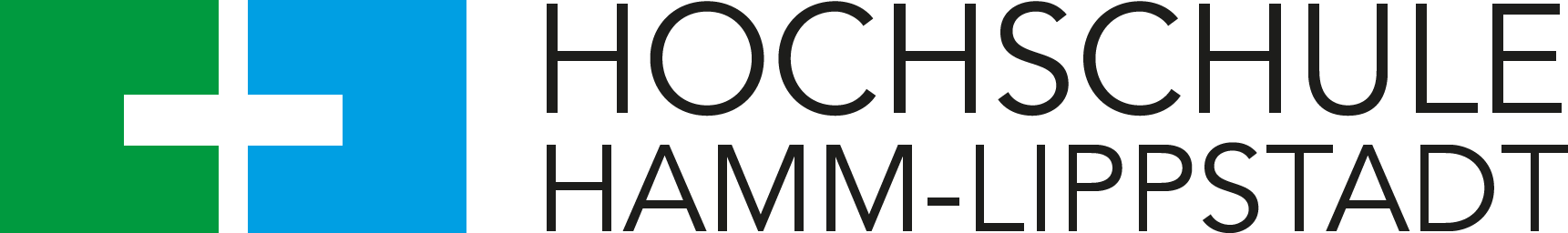 